Unit 2 I’m going to be a driverA 图文配对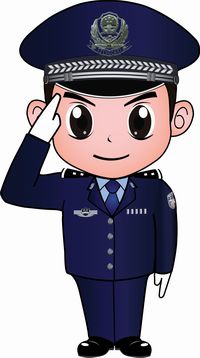 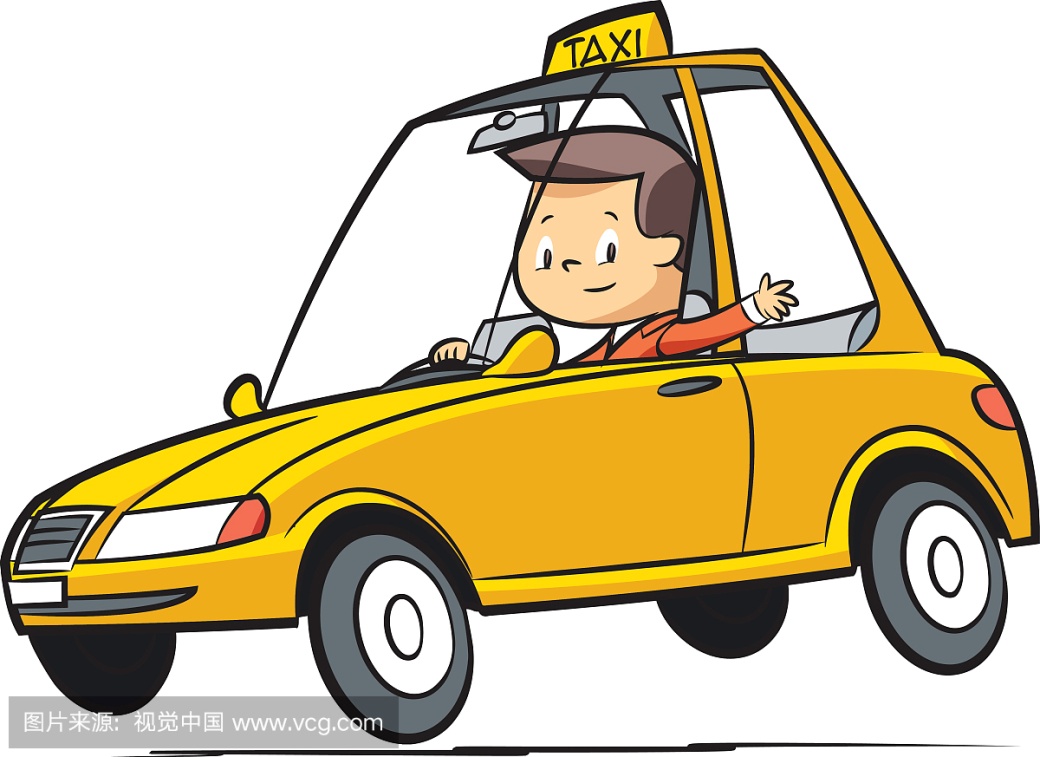 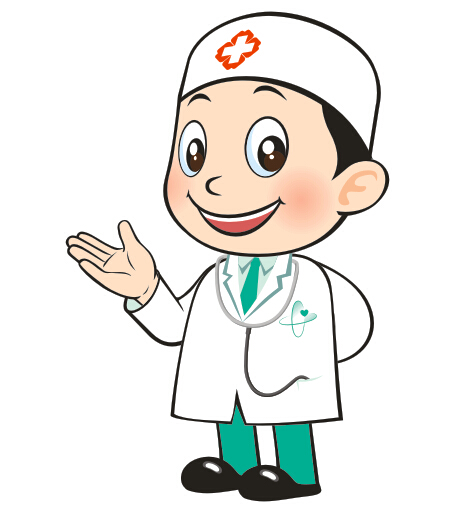 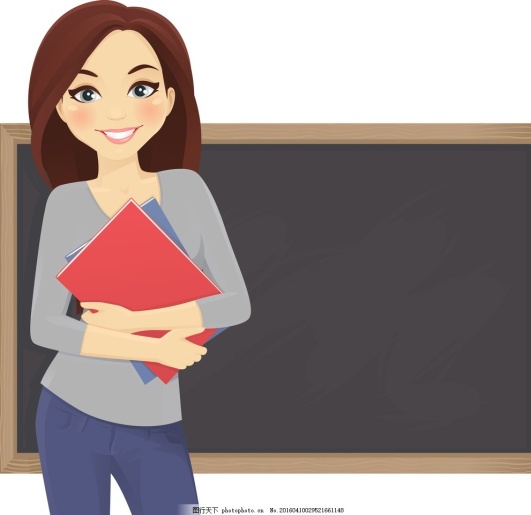 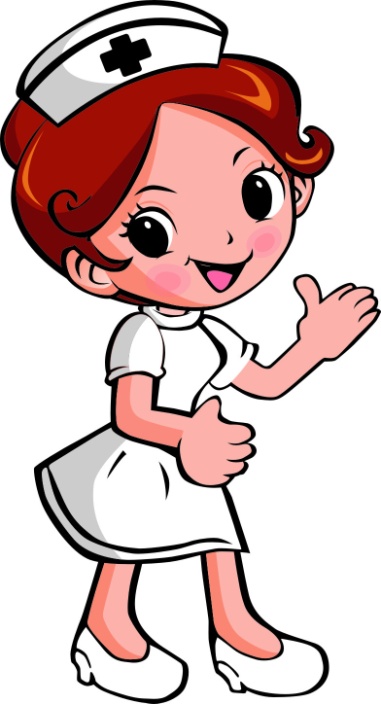 、B,判断正误，正确的写T，错误的写F。(   )  1, This is my mother. She is a nurse .(   )  2, She is a policeman .(   )  3, I am going to be a bus driver .(   )  4, I'm going to be a good teacher . 将您的全家福贴在方框内，尝试介绍你的家人。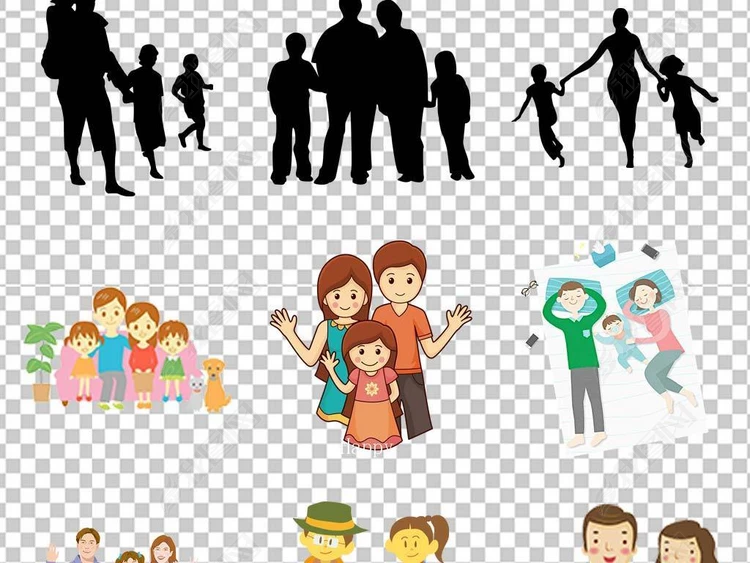 policeman，doctor，teacher，taxi driver, nurse